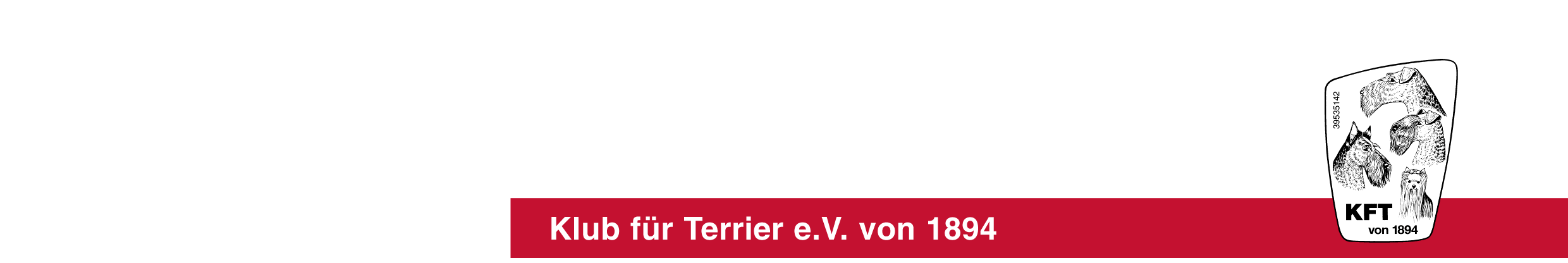 Anmeldung zur 71. Klub-Leistungs-Siegerprüfung 2019Veranstalter: Klub für Terrier e.V.– Meldeschluss: 09.09.2019___Meldungen an: Uwe Krachudel, Gembitzer Str. 37, 13053 Berlin, Mail:krachudel13053@aol.com Name des Hundes:   							Täto./Chip-Nr:                                             ZB/Reg.-Nr.: _______________________________________                   Wurftag:__________    Rüde:                     Hündin:                	      Rasse:_______________________Vater:                                                                                                             ZB.Nr.___________________Mutter:_____                                                                                                 ZB.Nr___________________Züchter: _________________________________________________              _____________________Hundeführer (Mitgl.-Nr., Name):                         __________________________________________Anschrift:_________________________________________________________________________ Ruf.-Nr.:/E-Mail: ______________________________________________________________________Eigentümer (Mitgl.-Nr., Name):  __________________________________________________________Anschrift:                                  ____                          __________________________________________Qualifikationsergebnisse in der Prüfungsstufe IPO3:Erklärung des Hundehalters:Mit dieser Anmeldung erkenne ich die Prüfungsordnung und die Ausführungsbestimmungen des KFT an. Für den vorzuführenden Hund besteht eine Haftpflichtversicherung. Für alle Schäden, die durch meinen Hund verursacht werden, übernehme ich die volle Haftung.ACHTUNG! Die Hunde (mit Bild) müssen auf working-dog KOMPLETT registriert werden, um das Caniva Meldesystem optimal nützen zu können. ACHTUNG!Mit der Verarbeitung , Weitergabe und Veröffentlichung meiner Daten (Daten des Hundes, Name des Hundeführers und Eigentümer) im Katalog (online und gedruckt) und den online-Ergebnisdiensten erkläre ich mich einverstanden._____________________________________________________________________________________Ort, Datum 				                                   					  Unterschrift 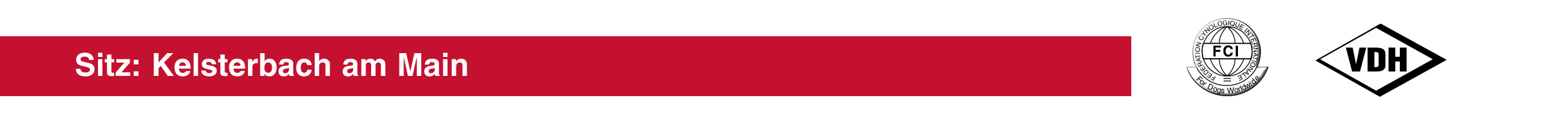 VeranstalterDatumABCTSBGesamtLR/Verband